Прилог бр. 1.НАСТАВНО –НАУЧНОМ /УМЈЕТНИЧКОМ ВИЈЕЋУФИЛОЗОФСКОГ АКУЛТЕТ/АКАДЕМИЈЕСЕНАТУ УНИВЕРЗИТЕТА У ИСТОЧНОМ САРАЈЕВУПредмет: 	Извјештај комисије о пријављеним кандидатима за избор у академско звање ванредног професора, ужа	 научна област Општа психологија.Одлуком Наставно-научног/умјетничког вијећа Филозофског факултета  Пале,Универзитета у Источном Сарајеву, на 251. Сједници, одржаној 17. априла 2018. године (одлука број: 1116/18 од 17.04.2018. године), именовани смо у Комисију за разматрање конкурсног материјала и писање извјештаја по конкурсу, објављеном у дневном листу “Глас Српске“ од 4. априла 2018. године, за избор у академско звање ванредног професора, ужа научна област Општа психологија.ПОДАЦИ О КОМИСИЈИНа претходно наведени конкурс пријавио се 1 (један) кандидат:1. Доц. Др Шуајб СолаковићНа основу прегледа конкурсне документације, а поштујући прописане чланове 77., 78. и 87. Закона о високом образовању („Службени гласник Републике Српске“ бр. 73/10, 104/11, 84/12, 108/13, 44/15, 90/16), чланове 148. и 149. Статута Универзитета у Источном Сарајеву и чланове 5., 6., 37., 38. и 39. Правилника о поступку и условима избора академског особља Универзитета у Источном Сарајеву, Комисија за писање извјештаја о пријављеним кандидатаима за изборе у звања, Наставно-научном  вијећу Филзофског факултета и Сенату Универзитета у Источном Сарајеву подноси слиједећи извјештај на даље одлучивање:ИЗВЈЕШТАЈКОМИСИЈЕ О ПРИЈАВЉЕНИМ КАНДИДАТИМА ЗА ИЗБОР У ЗВАЊЕДруги кандидат и сваки наредни ако их има (све поновљено као за првог кандидата).Ч Л А Н О В И   К О М И С И Ј Е:1. Проф. Др Јасна Богдановић Чурић, ванредни професор, Општа психологија, Ликовна академија Требиње, Универзитет у Источном Сарајеву, предсједник					___________________________________________2. Проф. Др Анела Хасанагић, ванредни професор, Психологија, Педагошки факултет Зеница, Универзитет у Зеници, члан					___________________________________________3. Проф. Др Елвис Вардо, ванредни професор, Психологија, Филозофски факултет, Универзитет у Тузли, члан					___________________________________________Ч Л А Н  К О М И С И Ј Е:1. ________________________________Мјесто: ПалеДатум: 18.05.2018. годинеСастав комисије са назнаком имена и презимена сваког члана, звања, назив научне области, научног поља и уже научне/умјетничке области за коју је изабран у звање, датума избора у звање и назив факултета, установе у којој је члан комисије запослен:1. Проф. Др Јасна Богдановић Чурић, предсједникНаучна област – ПсихологијаНаучно поље – ПсихологијаУжа научна/умјетничка област – Општа психологијаДатум избора у звање 07.07.2013. Универзитет у Источном Сарајевуфакултет/академија – Академија ликовних умјетности Требиње2. Проф. др Анела Хасанагић, чланНаучна област – ПсихологијаНаучно поље – ПсихологијаУжа научна/умјетничка област – ПсихологијаДатум избора у звање 30.03.2016.Универзитет у Зеницифакултет/академија – Педагошки факултет Зеница3. Проф. Др Елвис Вардо, чланНаучна област – ПсихологијаНаучно поље – ПсихологијаУжа научна/умјетничка област – ПсихологијаДатум избора у звање 06.09.2017.Универзитет у Тузлифакултет/академија – Филозофски факултет ТузлаI   ПOДАЦИ О КОНКУРСУОдлука о расписивању конкурса, орган и датум доношења одлукеОдлука о расписивању конкурса (број: 01-С-95-XLV/18), Сенат Универзитета у Источном Сарајеву (од 28.03.2018.године)Дневни лист, датум објаве конкурса«Глас Срспке» од 04.04.2018. године.Број кандидата који се бира1Звање и назив уже научне/умјетничке области, уже образовне области за коју је конкурс расписан, списак предметаИзбор у  звање ванредног профеосора за ужу научну област Општа психологијаБрој пријављених кандидата1II   ПOДАЦИ О КАНДИДАТИМАПРВИ КАНДИДАТ1. ОСНОВНИ БИОГРАФСКИ ПОДАЦИИме (име једног родитеља) и презимеШуајб (Џемалудин) СолаковићДатум и мјесто рођења22.05.1973. ПријепољеУстанове у којима је кандидат био запослен„ПУЛС“ Д.О.О. СарајевоУниверзитет у Источном Сарајеву Филозофски факултетЗвања/радна мјестаИстраживачАсистент за предмет Статистика у психологији (2006-2010)Виши асистент за ужу научну област Општа психологија (2010-2013)Доцент за ужу научну област Општа психологија (2013 - Научна областОпшта психологијаЧланство у научним и стручним организацијама или удружењимаЧлан друштва психолога у Федерацији БиХ2. СТРУЧНА БИОГРАФИЈА, ДИПЛОМЕ И ЗВАЊАОсновне студије/студије првог циклусаНазив институције, година уписа и завршетка Универзите у Сарајеву, Филзофски факултет (2000-2004)Назив студијског програма, излазног модулаОдсјек за психологијуПросјечна оцјена током студија, стечени академски називДипломирани психологПостдипломске студије/студије другог циклусаНазив институције, година уписа и завршеткаУниверзитет у Источном Сарајеву, Катедра за психологију (2007-2010)Назив студијског програма, излазног модулаМагистарски студиј из ПсихологијеПросјечна оцјена током студија, стечени академски називМагистар психолошких наукаНаслов магистарског/мастер радаСтавови менаџера према улози психолога у организацијиУжа научна/умјетничка областОпштапсихологијаДокторат/студијетрећегциклусаНазив институције, година уписа и завршетка (датум пријаве и одбране дисертације)Филзофски факултет, Универзитет у Источном Сарајеву, (пријављена 09.11.2010. године, одбрањена 15.02.2013. године)Наслов докторске дисертацијеРезултати на тестовима као предиктори пословне успјешности менаџераУжа научна областОпшта психологијаПретходни избори у звања (институција, звање и период)1. Универзитет  у Источном Сарајеву, Филозофски факултет, асистент за предмету Статистика у психологији, (08.05.2006. године)2. Универзитет  у Источном Сарајеву, Филозофски факултет, виши асистент за ужу научну област Општа психологија (23.09.2010. године)3. Универзитет у Источном Сарајеву, Филозофски факултет, Доцент за ужу научну област Општа психологија (27.09.2013. године)3. НАУЧНА/УМЈЕТНИЧКА ДЈЕЛАТНОСТ КАНДИДАТАРадовиприје првог и/или посљедњег избора/реизбораНаучна монографија у коауторству

(2010) Дунђеровић, Р., Крнета, Д., Костић, Н., Солаковић, Ш., Станар, С., Коледин, Г. „Управљање квалитетом наставе – ставови наставника и студената о управљању квалитетом наставе на универзитетима у Републици Српској“ Филозофски факултет Универзитета у Источном Сарајеву, Бања Лука: Грифид.

Радови објављени у цјелости у часописима и зборницима са рецензијом:

(2006) Солаковић, Ш. „Ставови студената према садржају рада психолога“, Зборник радова са научног скупа „Култура и образовање“, Бања Лука (361-375).
(2007) Солаковић, Ш. „Психодинамички концепти у неким теоријама личности“, Радови Филозофског факултета, Број 9/2, Пале (513-522).
(2008) Солаковић, Ш.  „Испитивање факторске структуре представе студената о психологу“, Радови Филозофског факултета, Број 10/2, Пале (303-311).
(2010) Солаковић, Ш. „Ставови према развоју универзитетске каријере“, Радови Филозофског факултета, Број 12/2, Пале (303-308), ISSN 1512-5859, E-ISSN 2232-8343.
(2010) Солаковић, Ш. „Конструкција и метријске карактеристике скале за испитивање ставова запослених према улози психолога у организацији“, Радови Филозофског факултета, Број 12/2, Пале (169-182), ISSN 1512-5859, E-ISSN 2232-8343.
(2011) Соалковић, Ш. „Елементи организационог понашања код менаџера и неменаџера“, Зборник радова са научног скупа „Наука и политика“, Пале (741-756), ISSN 1840-2402.
(2011) Коледин, Г. Солакоивћ, Ш. „Психолошке детерминанте ефикасности у учењу“, Радови Филозофског факултета, Број 12/2, Пале (93-109), ISSN 1512-5858, E-ISSN 2232-8343.
(2012) Солакоивић, Ш. „Екплорација могућности интеграције психолошке струке у БХ друштву кроз призму научно-истраживачких радова“, Зборник радова са научног скупа „Наука и идентитет“, Пале (627-636), ISSN 1840-2402.
(2013) Солаковић, Ш.„Испитивање структуре система ставова запослених према улози психолога у радној организацији“ Зборник радова са научног скупа „Наука и традиција“, Пале (954-971), ISSN 1840-2402.Радови послије посљедњег избора/реизбораКњига(2013) Бајрактаревић, Ј, и Бајрактаревић, Ф. Солаковић, Ш. „Организационо понашање“, Сарајево: Avery. ISBN 978-9959-0951-3-9. COBISS-BH-ID 20722594
Књига „Организационо понашање“ аутора Бајрактаревић, Ј. Бајрактаревић, Ф., и Солаковић Ш., по свом наслову и садржају одговор је на потребу да се на једном мјесту нађу основне идеје које се тичу понашања у организацијама, посебно са освртом на савремене корпорације. Узимајћи у обзир улогу психолошких аспеката у процесу доношња пословних одлука и управљања кадровима, може се рећи да књига пружа одговарајући преглед основних спознаја из ове области. Књига садржи 236 странице и шест поглавља, а свако од њих је јасно означено и именовано на посебним страницама на којима се, осим редног броја поглавља и његовог назива, налазе садржаји који су у оквиру  њих обрађени. Наведени приступ омогућава читаоцу да лакше стекне увид у цјелину која је обрађена у оквиру појединачних поглавља. Начин на који је књига и информације које садржи даје могућност њене препоруке као адекваног уџбеника у настави на факултетима на којима се изучава различити аспекти примјене психологије у организацијама. Међутим, својим садржајем књига превазилази наведене оквире у смислу да указује на практичне проблеме и практична рјешења организационог понашања, те се може препоручити свима који су у процесу рада, поготово особама на управљачким позицијама, али и за студенте психологије који ће након завршетка студија примјењивати стечена знања у различитим радним организацијама, али и за особе различитих образовних профила који се баве процесима планирања, организовања и усмјеравања рада, а самим тим и појединцем или групама људи који представљају важан чинилац успјешности и ефикасности тих процеса.Научни радови објављени у часописима и зборницима са рецензијом

(2014) Солакоивћ, Ш. „Употреба психолошких мјерних инструмента у личном професионалном развоју, развоју каријере, развоју организација“ Зборник радова са научног скупа „Наука и глобализација“, Пале (1283-1294), COBISS.RS-ID 4278552. DOI 10.7251/NSFF14011283S.У овом раду аутор покушава да одговори на питање: Шта психолошки мјерни инструменти пружају за потребе личног и професионалног развоја? Наводи да тестови у првом реду омогућују специфичан начин идентификације проблема којима није могуће приступити на други начин, да помажу људима да идентификују поља и области у којима могу да напредују али и да науче који посао је у складу са њиховим способностима. Аутор наглашава да је најважнији потенцијал употребе психолошких мјерних инструмената у овом личном и професионалном развиоју процјена „стварног“ потенцијала појединца, процјена „стварне“ структуре његове личности а не доношење закључака или понашања о сопственим способностима или личности на основу чисто субјективних импресија. У раду се наводи преглед референтног броја сихолошких мјерних инструмената, са основним карактеристикама, начинима примјене те специфичностима интерпретације добијених резултата. Поред тога у раду се разматра могућност примјене психолошких мјерних инструмената у нашим организацијама.
(2015) Bosankic, N., Besevic, V., Draganovic, S., Mesic, E., Solakovic, S.„Facial Features and Social Attractiveness: Preferences of Bosnian Female Students“, Journal of Education Culture and Society No.1_2015 (129-140), DOI:10.15503/jecs20151.129.140.У овом истраживању аутори су тестирали хипотезу о атрактивности, односно привлачности. Да би одговорили да постављрни проблем испитавана је повезаност између карактеристика лица мушкараца и процјене студентица о њиховој привлачности али и спремности за укључивање у разне врсте социјалних релација. Студентице Универзитета су Сарајеву (Н=90)  су оцјењивале укупно 27 фотографија мушкараца и то на петодимензионалној скали Ликертовог типа са седам степени (од -3 до +3). Резултати истражвања показали су да је једино осмјех повезан за потенцијалним успостављањем пријатељства. У закључку аутори наводе да мотивација за успостављање различитих врста социјалних интеракција не може да се сведе само да физичку појавност приказану преко фотографија портрета већ би се у сљедећим истраживањима требало радити на увођењу других варијабли.  (2017) Дувњак, Б., Солаковић, Ш.„Дистрибуција ставова према едукацији код запослених“, Едука-часопис за образовањем науку културу (Година X, број 10) (57-61), ISSN 1840-3301.
У овом раду аутори су се бавили истраживањем ставова о едукацији код запослених. Поред тога провјеравано је колико се ставови о едукацији разликују с бозиром на дужину радног стажа. У овом истраживању су учествовала 93 испитаника, од чега 58 мушкараца и и 35 жена. Добијени резултати показали су да су запослени са различитом дужином стажа у просјеку показивали и и другачији став према едукацији. Запослени са краћим радним стажом имали су позитивније ставове према едукацији у односу на колеге са више година радног стажа. У закључку аутори наводе да би у евенуталним будућим истраживањима свакако требало да се повећа узорак али и да се обухвати већи број различитих радних организација.(2017) Солаковић, Ш.  „Задовољство животом и животна оријентација студената“, Тематски зборник са VIII Међународне научно-стручнe конференције „Унапређење квалитете живота дјеце и младих“, Тузла (231-240), ISSN 1986-9886.
У раду се испитује проблем релација задовољства животом и животне оријентације студената кроз призму године студија. Концепти задовољства животом и животне оријентације добро су познати у савременој психологији. Посебну важност аутор посвећује животним темама младих нарочито у студентском периоду ако се посматра кроз парадигму позитивне психологије. На узорку од Н=136 испитаника примјењени су одговарајући мјерни инструменти. Скала за самопроцјену задовољства животом, скала за испитивање животне оријентације, те упитник за прикупљање одговарајућих социодемографских карактеристика. Скале кориштене у истраживању показале су задовољавајуће метријске карактеристике од 0,72 за скалу за испитивање животне оријентације до 0,75 за скалу задовољства животом. Поред тога резултати су показали да међу студентима различитих година студија нема статистички значајних разлика у задовољству животом, и животној оријентацији, поред тога подаци указују на постојање разлике у задовољству студијем као и посвећености студију с обзром на годину стуидија.(2017) Стојкић, М.,Солаковић, Ш. , „Релације између локуса контроле и склоности ка преварама у љубавним везама“, Годишњак за психологију, Ниш, Вол.14, Но 16, 2018 стр.7-17, UDK 159.942:159.923.3.У оквиру овог истраживања аутори су намјеравали испитати и анализирати релације између локуса контроле и склоности ка преварама у љубавним везама. Релације су посматране између димензија локуса контроле: Интерналност, Моћни други и Шанса и субскала на скали за испитивање склоности ка преварама у љубавним везама: Емоционална и Сексуална субскала. Истраживање је обављено на узорку од Н=253 студента Универзитета у Источном Сарајеву. У раду су примјењени одговарајући мјерни инструменти прилагођени за потребе истраживања. У истраживању су анализиране релације између наведених конструката, добијени резултати су указали на постојање статистички значајне корелације између димензије Екстерналност (Моћни други и Шанса) и склоности ка преварама у љубавним везама на обе субскале, у складу са тим може се извести закључак да особе које одликује димензија Екстерналност више испољавају склоност ка преварама у љубавним везама у односу на особе које одликује димензија Интерналност. У закључцима које су аутори извели у оквиру приказаног истраживања потврђене се основне идеје да испитаници које одликује димензија екстерналности више испољавају склоност ка превари. 
(2018) saJakupovic, V., Solakovic, S.,Celebic, N., Kulovic, Dz., „Reliability and Validity of Modified Services Quality Intrument (SERVQUAL) in Patients Motivation to Adhere to Insulin Therapy“ MaterSociomed 2018 Mar: 30(1) 59-63, pISSN 1512-7680, eISSN 1986-597X, DOI:10.5455/msm.2018.30.59-63.Циљ овога рада је испитати психометријске карактеристике а прије свега поузданост и валидност модификоване верзије инструмента (SERVQUAL) као алата за процјену мотивације пацијената са дијабетесом за прихватање инсулинске терапије. Инструмент је модификован тако да је садржајем одговарао за примјену у нашим условима. Резултати испитивања показују да модификована верзија иснрумента има изузетно високу поузданост типа Кромбах алфа од 0.908. Аутори су закључили да сасвим поуздано мјери мотивацију за узимање инсулинске терапије кроз димензије Очекивања те Перцепцију и Мотивацију пацијената. Факторском анализом помоћу Варимакс ротације издвојила су се четири фактора који су објашњавали више од половине варирања резултата. У закључку аутори наводе да модификована верзија (SERVQUALа) а има задовољавајуће метријске карактеристике.(2018) Солаковић, Ш. „Психолошке карактеристике менаџера и улога психолога у организацији“, Радови Филозофског факултета (19), Пале (у штампи)
Аутор се у раду бави проблемом ставова према улози психолога у организацији. Као личне личне карактеристике менаџера аутор обухвата: мотив постигнућа, емоционалну компетентност, самопоуздање, отвореност према промјенама те задовољство појавама у фирми. Узорак истраживања сачињавали су запослени менаџери у јавном и приватном сектору (Н=339).
Резултати су показали постојање статистички значајних разлика у општем ставу према улози психолога у организацији с обзиром на степен присутности посматраних психолошких карактеристика менаџера, мотива постигнућа, емоционалне компетентности те става према промјенама. Резултати показују да што је већи степен присуства посматраних варијабли то је код испитаника био позитивнији став према улози психолога у организацији. Поред тога, установљена је статистички значајна разлика у спремности менаџера за активно залагање за ангажовање психолога у организацији с обзиром на степен изражености мотива постигнућа , емоционалне компетентности, самопоуздања те става према промјенама и то тако што би већи ниво присуства посматраних варијабли указивао на већу спремност за ангажовање психолога.Аутор на крају сугерише да се из представљених релација може назријети да би ангажовање психолога могло повећати конкурентност наших радних организација.(2018) Солаковић, Ш. „Латентна структура психолошких карактеристика менаџера“, Зборник радова са Научног скупа „Наука и стварност“, Пале (у штампи)Један од основних принципа научних истраживања огледа се у начелу о међусобној повезаности појава. У овом раду аутор се бави испитивањем могућности уопштавања психолошких карактеристика менаџера на основу међусобне корелације резултата на низу тестова. Циљ је анализирати латентну структуру личних и организационих карактеристика менаџера те одредити њихове заједничке факторе.
Узорак испитаника сачињавали су запослени на руководећим позицијама у приватном и јавном сектору (Н=247). За прикупљање података примјењењено је низ инструмената који су имали задовољавајуће психометријске карактеристике. Упитник за процјену особина личности Великих пет + 2, α=.767, скала за процјену става према коучингу =.767, скала спремности на ризик и храброст у послу =.730, скала спремности за активно ангажовање психолога у организацији α=.932, процјена општег =.792 и пословног локуса кохтроле =.779, скала толеранције на турбуленције =.633. Вриједност Кајзер-Мајер-Олкинове мјере адекватности узорковања износила је .733 што је говорило о факторибилности корелационе атрице. Аутор је проведеном анализом главних компоненти уткрио присуство четири факторе латентне структуре, која су објашњавала више од 63% варијансе система. Интерпретирано је рјешење добијено Варимакс ротацијом, гдје су екстрахована четири релативно независна фактора која чине суштину структуре испитиваних психолошких карактеристика менаџера: позитивна слика о себи, манипулативност турбуленција на послу, препуштање контроле у сложеним сиутацијама, коучинг у пословној пракси.4. ОБРАЗОВНА ДЈЕЛАТНОСТ КАНДИДАТАОбразовна дјелатност прије првог и/или /посљедњег избора/реизбораКандидат је био асистент и виши асистент на сљедећим предметима: Статистика у психологији 1, Статистика у психологији 2, Психометрија 1, Психоматрија 2, Методологија психолошких истраживања 1, Методологија психолошких истраживања 2, Психологија (Катедра за енглески језик и књижевност), Квантитативне методе у психологији, Увод у психологију рада и организације. Образовна дјелатност послије посљедњег избора/реизбораНавести све активности (уџбеници и друге образовне публикације, предмети на којима је кандидат ангажован, гостујућа настава, резултате анкете, менторство)Објаљена књига:Бајрактаревић, Ј, и Бајрактаревић, Ф. Солаковић, Ш. (2013) „Организационо понашање“, Сарајево: Аверy. ИСБН 978-9959-0951-3-9. COBISS-BH-ID 20722594Ангажован као предметни наставник на предметима на студију првог циклуса:Статистика у психологији 1, Статистика у психологији 2, Психометрија 1, Психометрија 2, Школе и правци у психологији, Виши когнитивни процеси, Мотивација и емоције, Квантитатвне методе у психологији, Увод у психологију (Катедра за педагогију), Психологија (Музичка академија Универзитета у Источном Сарајеву).Ангажован као одговорни наставник на предмету Управљање људским ресурсима на студију другог циклуса (Катедра за психологију)Резултати анкете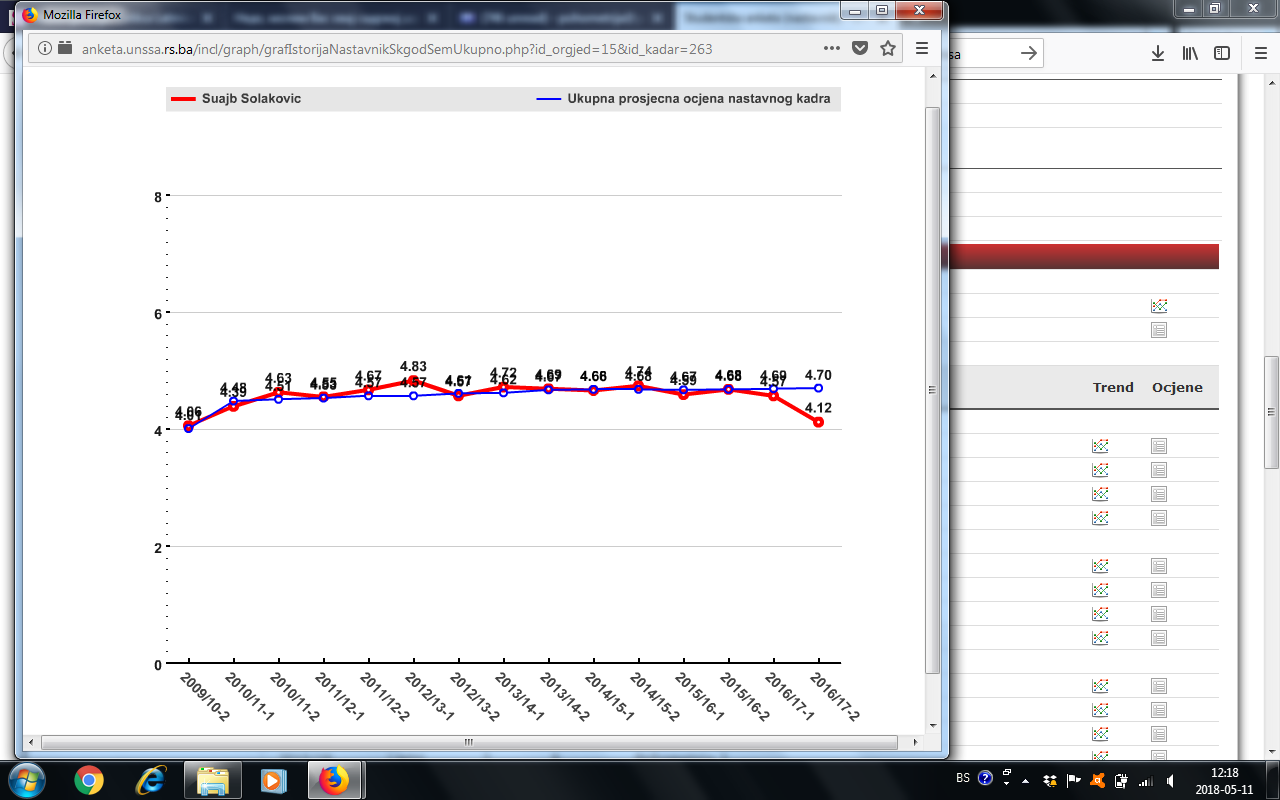 5. СТРУЧНА ДЈЕЛАТНОСТ КАНДИДАТАНавести учешће у НИ пројектима (одобрени и завршени: назив НИ пројекта са ознаком, период реализације, да ли је кандидат руководилац или учесник).Остале стручне дјелатности.-Члан Комисије за оцјену и одбрану докторске дисертације Психопатолошка испољавања код адолесцената који одрастају одвојени од очева кандидата мр Елвира Ибељића (Приједлог одлуке о извјештају Комисије, Број:3482/15, од 27.11.2015.године; Одлука о именовању комисије, Број:2899/15, од 20.10.2015.године)-Члан Комисије за оцјену и одбрану магистарског рада Повезаност анксиозности и депресивности код адолесцената са квалитетом породичних односакандидаткиње Дубравке Лукач (Одлука о извјештају Комисије, Број: 1690/14, од 10.07.2014.године; Одлука о именовању Комисије, Број:1152/14, од 15.05.2014.године)-Члан Комисије за оцјену и одбрану мастер рада Релације између агресивности и суицидалности код адолесцената кандидаткиње Драгане Васић (Одлука о именовању Комисије Број:214/15, од 06.02.2015.године)-Члан Комисије за оцјену и одбрану завршног мастер рада Интензитет испољавања депресивности и анксиозности код адолесцената различитог нивоа наде кандидаткиње Иване Јовановић (Одлука о именовању Комисије, Број: 3502/15, од 27.11.2015.године)-Члан Комисије за оцјену и одбрану завршног мастер рада Стандардизација мјерног инструмента за процјену толеранције непоштења кандидата Ђорђа Петронића (Одлука о именовању Комисије, Број:2050/16, од 13.07.2016.године)
Члан Комисије за оцјену и одбрану завршног мастер рада Афективна везаност, толеранција на фрустрацију и школску упсјех ученика кандидаткиње Марије Џинкић (Одлука о именовању Комисије, Број:2048/16, од 13.07.2016.године)
-Члан Комисије за оцјену и одбрану завршног (мастер) рада Психосоцијални аспекти задовољства послом кандидаткиње Горице Џинић (Одлука о именовању Комисије, Број:689/17, од 14.03.2016.године)-Члан Комисије за разматрање конкурсног материјала и писање извјешатаја за избор у звање вишег асистента за ужу научну област Општа психологија и ужу област образовања Општа психологија (предмети:Основи науке о понашању, Психологија развојног доба и старење, Здравствена њега у ванредним приликама и Неуропсихологија на Медицинском факултету Универзитета у Источном Сарајеву (Одлука о именовању Комисије, Број:3588/16, од 06.12.2016.године)
-Предсједник Комисије за разматрање конкурсног материјала и писање извјештаја о избору у звање вишег асистента уа ужу научну област Општа психологија и ужу област образовања Општа психологија (предмет Саобраћајна психологија) (Одлука о именовању Комисије, Број:1392/17, од 22.05.1973.године)-Члан Комсије за признавање испита на Студијском програму за психологију (Одлука о именовању Комисије, Број:2809/14, од 13.11.2014.године)
-Редовни члан Комитета за осигурање квалитета Универзитета у Источном Сарајеву у периоду од 2012 до 23.02.2017.године (Потврда, Број:02.3-1600/18, од 04.04.2018.године)-Рецензент је за зборнике са научних скупова који се одржавају на Филозофском факултету као и за часопис Радови Филозофског факултета.-Члан програмског одбора 4. Конгреса психолога БиХ са међународним учешћем.-Учествовао је на више научних конференција националног и међународног значаја. 6. РЕЗУЛТАТ ИНТЕРВЈУА СА КАНДИДАТИМАДана 17.05.2018. године na Филозофском факултету обављен је интервју са кандидатом. На основу обављеног интервјуа чланови Комисије су закључили да се ради о озбиљном, искусном и вриједном предавачу и истраживачу који у потпуности испуњава услове да буде изабран у звање ванредног професора за ужу научну област Општа психологија.7. ИНФОРМАЦИЈА О ОДРЖАНОМ ПРЕДАВАЊУ ИЗ НАСТАВНОГ ПРЕДМЕТА КОЈИ ПРИПАДА УЖОЈ НАУЧНОЈ/УМЈЕТНИЧКОЈ ОБЛАСТИ ЗА КОЈУ ЈЕ КАНДИДАТ КОНКУРИСАО, У СКЛАДУ СА ЧЛАНОМ 93. ЗАКОНА О ВИСОКОМ ОБРАЗОВАЊУКандидат је ангажован у настави на универзитету од 2006. године тако да није потребно да одржи предавање из наставног предмета.III   ЗАКЉУЧНО МИШЉЕЊЕIII   ЗАКЉУЧНО МИШЉЕЊЕIII   ЗАКЉУЧНО МИШЉЕЊЕЕксплицитно навести у табели у наставку да ли сваки кандидат испуњава услове за избор у звање или их не испуњава. Експлицитно навести у табели у наставку да ли сваки кандидат испуњава услове за избор у звање или их не испуњава. Експлицитно навести у табели у наставку да ли сваки кандидат испуњава услове за избор у звање или их не испуњава. ПрвикандидатПрвикандидатПрвикандидатМинимални услови за избор у звањеиспуњава/неиспуњаваНавести резултате рада (уколико испуњава)Навести списак минимално прописаних условаИма проведен најмање један изборни период у звање доцентаИспуњаваОдлука о избору у звање доцента за ужу научну Област општа психологија (број:01-С-257-XXII/13, од 27.09.2013. године)Има најмање пет научних радова из области за коју се бира, објављених у научним часописима и зборницима са рецензијом, након избора у звање доцентаИспуњаваКандидат је објавио 8 радова из научне области за коју се бираИма објаљену књигу, након избора у звање доцентаИспуњаваКандидат има објављену једну књигу у коауторствуБио члан комисије за одбрану магистарског или докторског рада, или има менторство кандидата за степен другог циклусаИспуњаваКандидат био члан комисије за оцјену и одбрану докторске дисертације Додатно остварени резултати рада (осим минимално прописаних)Додатно остварени резултати рада (осим минимално прописаних)Додатно остварени резултати рада (осим минимално прописаних)Навести преостале публиковане радове, пројекте, менторства, …Навести преостале публиковане радове, пројекте, менторства, …Навести преостале публиковане радове, пројекте, менторства, …Члан Комисије за оцјену и одбрану магистарског рада Повезаност анксиозности и депресивности код адолесцената са квалитетом породичних односа кандидаткиње Дубравке Лукач (Одлука о извјештају Комисије, Број: 1690/14, од 10.07.2014.године; Одлука о именовању Комисије, Број:1152/14, од 15.05.2014.године)Члан Комисије за оцјену и одбрану мастер рада Релације између агресивности и суицидалности код адолесцената кандидаткиње Драгане Васић (Одлука о именовању Комисије Број:214/15, од 06.02.2015.године)Члан Комисије за оцјену и одбрану завршног мастер рада Интензитет испољавања депресивности и анксиозности код адолесцената различитог нивоа наде кандидаткиње Иване Јовановић (Одлука о именовању Комисије, Број: 3502/15, од 27.11.2015.године)Члан Комисије за оцјену и одбрану завршног мастер рада Стандардизација мјерног инструмента за процјену толеранције непоштења кандидата Ђорђа Петронића (Одлука о именовању Комисије, Број:2050/16, од 13.07.2016.године)
Члан Комисије за оцјену и одбрану завршног мастер рада Афективна везаност, толеранција на фрустрацију и школску упсјех ученика кандидаткиње Марије Џинкић (Одлука о именовању Комисије, Број:2048/16, од 13.07.2016.године)
Члан Комисије за оцјену и одбрану завршног (мастер) рада Психосоцијални аспекти задовољства послом кандидаткиње Горице Џинић (Одлука о именовању Комисије, Број:689/17, од 14.03.2016.године)Члан Комисије за разматрање конкурсног материјала и писање извјешатаја за избор у звање вишег асистента за ужу научну област Општа психологија и ужу област образовања Општа психологија (предмети:Основи науке о понашању, Психологија развојног доба и старење, Здравствена њега у ванредним приликама и Неуропсихологија на Медицинском факултету Универзитета у Источном Сарајеву (Одлука о именовању Комисије, Број:3588/16, од 06.12.2016.године)
Предсједник Комисије за разматрање конкурсног материјала и писање извјештаја о избору у звање вишег асистента уа ужу научну област Општа психологија и ужу област образовања Општа психологија (предмет Саобраћајна психологија) (Одлука о именовању Комисије, Број:1392/17, од 22.05.1973.године)Члан Комсије за признавање испита на Студијском програму за психологију (Одлука о именовању Комисије, Број:2809/14, од 13.11.2014.године)
Редовни члан Комитета за осигурање квалитета Универзитета у Источном Сарајеву у периоду од 2012 до 23.02.2017.године (Потврда, Број:02.3-1600/18, од 04.04.2018.године)Рецензент је за зборнике са научних скупова који се одржавају на Филозофском факултету као и за часопис Радови Филозофског факултета.Члан програмског одбора 4. Конгреса психолога БиХ са међународним учешћем.Члан Комисије за оцјену и одбрану магистарског рада Повезаност анксиозности и депресивности код адолесцената са квалитетом породичних односа кандидаткиње Дубравке Лукач (Одлука о извјештају Комисије, Број: 1690/14, од 10.07.2014.године; Одлука о именовању Комисије, Број:1152/14, од 15.05.2014.године)Члан Комисије за оцјену и одбрану мастер рада Релације између агресивности и суицидалности код адолесцената кандидаткиње Драгане Васић (Одлука о именовању Комисије Број:214/15, од 06.02.2015.године)Члан Комисије за оцјену и одбрану завршног мастер рада Интензитет испољавања депресивности и анксиозности код адолесцената различитог нивоа наде кандидаткиње Иване Јовановић (Одлука о именовању Комисије, Број: 3502/15, од 27.11.2015.године)Члан Комисије за оцјену и одбрану завршног мастер рада Стандардизација мјерног инструмента за процјену толеранције непоштења кандидата Ђорђа Петронића (Одлука о именовању Комисије, Број:2050/16, од 13.07.2016.године)
Члан Комисије за оцјену и одбрану завршног мастер рада Афективна везаност, толеранција на фрустрацију и школску упсјех ученика кандидаткиње Марије Џинкић (Одлука о именовању Комисије, Број:2048/16, од 13.07.2016.године)
Члан Комисије за оцјену и одбрану завршног (мастер) рада Психосоцијални аспекти задовољства послом кандидаткиње Горице Џинић (Одлука о именовању Комисије, Број:689/17, од 14.03.2016.године)Члан Комисије за разматрање конкурсног материјала и писање извјешатаја за избор у звање вишег асистента за ужу научну област Општа психологија и ужу област образовања Општа психологија (предмети:Основи науке о понашању, Психологија развојног доба и старење, Здравствена њега у ванредним приликама и Неуропсихологија на Медицинском факултету Универзитета у Источном Сарајеву (Одлука о именовању Комисије, Број:3588/16, од 06.12.2016.године)
Предсједник Комисије за разматрање конкурсног материјала и писање извјештаја о избору у звање вишег асистента уа ужу научну област Општа психологија и ужу област образовања Општа психологија (предмет Саобраћајна психологија) (Одлука о именовању Комисије, Број:1392/17, од 22.05.1973.године)Члан Комсије за признавање испита на Студијском програму за психологију (Одлука о именовању Комисије, Број:2809/14, од 13.11.2014.године)
Редовни члан Комитета за осигурање квалитета Универзитета у Источном Сарајеву у периоду од 2012 до 23.02.2017.године (Потврда, Број:02.3-1600/18, од 04.04.2018.године)Рецензент је за зборнике са научних скупова који се одржавају на Филозофском факултету као и за часопис Радови Филозофског факултета.Члан програмског одбора 4. Конгреса психолога БиХ са међународним учешћем.Члан Комисије за оцјену и одбрану магистарског рада Повезаност анксиозности и депресивности код адолесцената са квалитетом породичних односа кандидаткиње Дубравке Лукач (Одлука о извјештају Комисије, Број: 1690/14, од 10.07.2014.године; Одлука о именовању Комисије, Број:1152/14, од 15.05.2014.године)Члан Комисије за оцјену и одбрану мастер рада Релације између агресивности и суицидалности код адолесцената кандидаткиње Драгане Васић (Одлука о именовању Комисије Број:214/15, од 06.02.2015.године)Члан Комисије за оцјену и одбрану завршног мастер рада Интензитет испољавања депресивности и анксиозности код адолесцената различитог нивоа наде кандидаткиње Иване Јовановић (Одлука о именовању Комисије, Број: 3502/15, од 27.11.2015.године)Члан Комисије за оцјену и одбрану завршног мастер рада Стандардизација мјерног инструмента за процјену толеранције непоштења кандидата Ђорђа Петронића (Одлука о именовању Комисије, Број:2050/16, од 13.07.2016.године)
Члан Комисије за оцјену и одбрану завршног мастер рада Афективна везаност, толеранција на фрустрацију и школску упсјех ученика кандидаткиње Марије Џинкић (Одлука о именовању Комисије, Број:2048/16, од 13.07.2016.године)
Члан Комисије за оцјену и одбрану завршног (мастер) рада Психосоцијални аспекти задовољства послом кандидаткиње Горице Џинић (Одлука о именовању Комисије, Број:689/17, од 14.03.2016.године)Члан Комисије за разматрање конкурсног материјала и писање извјешатаја за избор у звање вишег асистента за ужу научну област Општа психологија и ужу област образовања Општа психологија (предмети:Основи науке о понашању, Психологија развојног доба и старење, Здравствена њега у ванредним приликама и Неуропсихологија на Медицинском факултету Универзитета у Источном Сарајеву (Одлука о именовању Комисије, Број:3588/16, од 06.12.2016.године)
Предсједник Комисије за разматрање конкурсног материјала и писање извјештаја о избору у звање вишег асистента уа ужу научну област Општа психологија и ужу област образовања Општа психологија (предмет Саобраћајна психологија) (Одлука о именовању Комисије, Број:1392/17, од 22.05.1973.године)Члан Комсије за признавање испита на Студијском програму за психологију (Одлука о именовању Комисије, Број:2809/14, од 13.11.2014.године)
Редовни члан Комитета за осигурање квалитета Универзитета у Источном Сарајеву у периоду од 2012 до 23.02.2017.године (Потврда, Број:02.3-1600/18, од 04.04.2018.године)Рецензент је за зборнике са научних скупова који се одржавају на Филозофском факултету као и за часопис Радови Филозофског факултета.Члан програмског одбора 4. Конгреса психолога БиХ са међународним учешћем.Други кандидат и сваки наредни уколико их има (све поновљено као за  првог)Други кандидат и сваки наредни уколико их има (све поновљено као за  првог)Други кандидат и сваки наредни уколико их има (све поновљено као за  првог)//////Приједлог кандидата за избор у академско звање (навести звање, ужунаучну/умјетничку и образовну област за коју се кандидат предлаже) са образложењем приједлога комисије. Уколико један или више кандидата задовољавају услове за избор у звање према конкурсу, комисија мора дати образложење о разлозима доношења своје одлуке, конкретно и јасно.Увидом у приложену документацију утврђено је да пријављени кандидат испуњава законом прописане услове за избор у звање ванредног професора за ужу научну област Општа психологија.Образложење:- има проведен један изборни период у звању доцента за ужу научну област Општа психологија,- има 8 научних радова објављених у часописима са рецензијом из области за коју се бира,- има објављену књигу,- био члан комисије за оцјену и одбрану докторске дисертације.Узимајући у обзир наведено, а у складу са чланом 77. Закона о високом образовању, као и члановима 5. и 38. Правилника о поступку и условима избора академског особља Универзитета у Источном Сарајеву, констатујемо да кандидат доц. Др Шуајб Солаковић испуњава прописане услове конкурса за избор у звање ванредног професора за ужу научну област Општа психологија.Комисија са задовољством предлаже Наставно-научном вијећу Филозофског факултета Пале и Сенату Универзитета у Источном Сарајеву да се доц. др Шуајб Солаковић изабере у звање ванредног професора за ужу научну област Општа психологија.Приједлог кандидата за избор у академско звање (навести звање, ужунаучну/умјетничку и образовну област за коју се кандидат предлаже) са образложењем приједлога комисије. Уколико један или више кандидата задовољавају услове за избор у звање према конкурсу, комисија мора дати образложење о разлозима доношења своје одлуке, конкретно и јасно.Увидом у приложену документацију утврђено је да пријављени кандидат испуњава законом прописане услове за избор у звање ванредног професора за ужу научну област Општа психологија.Образложење:- има проведен један изборни период у звању доцента за ужу научну област Општа психологија,- има 8 научних радова објављених у часописима са рецензијом из области за коју се бира,- има објављену књигу,- био члан комисије за оцјену и одбрану докторске дисертације.Узимајући у обзир наведено, а у складу са чланом 77. Закона о високом образовању, као и члановима 5. и 38. Правилника о поступку и условима избора академског особља Универзитета у Источном Сарајеву, констатујемо да кандидат доц. Др Шуајб Солаковић испуњава прописане услове конкурса за избор у звање ванредног професора за ужу научну област Општа психологија.Комисија са задовољством предлаже Наставно-научном вијећу Филозофског факултета Пале и Сенату Универзитета у Источном Сарајеву да се доц. др Шуајб Солаковић изабере у звање ванредног професора за ужу научну област Општа психологија.Приједлог кандидата за избор у академско звање (навести звање, ужунаучну/умјетничку и образовну област за коју се кандидат предлаже) са образложењем приједлога комисије. Уколико један или више кандидата задовољавају услове за избор у звање према конкурсу, комисија мора дати образложење о разлозима доношења своје одлуке, конкретно и јасно.Увидом у приложену документацију утврђено је да пријављени кандидат испуњава законом прописане услове за избор у звање ванредног професора за ужу научну област Општа психологија.Образложење:- има проведен један изборни период у звању доцента за ужу научну област Општа психологија,- има 8 научних радова објављених у часописима са рецензијом из области за коју се бира,- има објављену књигу,- био члан комисије за оцјену и одбрану докторске дисертације.Узимајући у обзир наведено, а у складу са чланом 77. Закона о високом образовању, као и члановима 5. и 38. Правилника о поступку и условима избора академског особља Универзитета у Источном Сарајеву, констатујемо да кандидат доц. Др Шуајб Солаковић испуњава прописане услове конкурса за избор у звање ванредног професора за ужу научну област Општа психологија.Комисија са задовољством предлаже Наставно-научном вијећу Филозофског факултета Пале и Сенату Универзитета у Источном Сарајеву да се доц. др Шуајб Солаковић изабере у звање ванредног професора за ужу научну област Општа психологија.IV  ИЗДВОЈЕНО ЗАКЉУЧНО МИШЉЕЊЕНема издвојених мишљења.